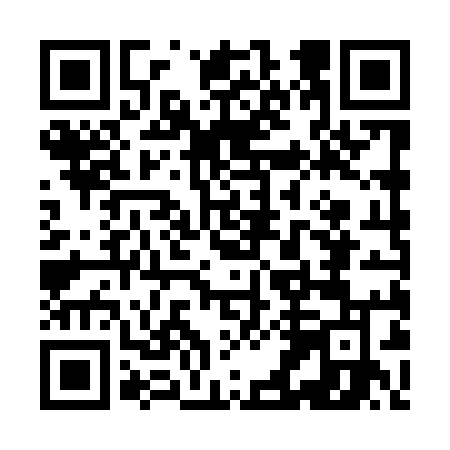 Ramadan times for Godzimierz, PolandMon 11 Mar 2024 - Wed 10 Apr 2024High Latitude Method: Angle Based RulePrayer Calculation Method: Muslim World LeagueAsar Calculation Method: HanafiPrayer times provided by https://www.salahtimes.comDateDayFajrSuhurSunriseDhuhrAsrIftarMaghribIsha11Mon4:084:086:0111:483:415:365:367:2212Tue4:064:065:5811:483:425:385:387:2413Wed4:044:045:5611:473:445:405:407:2614Thu4:014:015:5411:473:455:425:427:2815Fri3:593:595:5111:473:465:435:437:2916Sat3:563:565:4911:473:485:455:457:3117Sun3:543:545:4711:463:495:475:477:3318Mon3:513:515:4511:463:515:485:487:3519Tue3:493:495:4211:463:525:505:507:3720Wed3:463:465:4011:453:535:525:527:3921Thu3:433:435:3811:453:555:545:547:4122Fri3:413:415:3511:453:565:555:557:4323Sat3:383:385:3311:453:575:575:577:4524Sun3:353:355:3111:443:595:595:597:4725Mon3:333:335:2911:444:006:006:007:4926Tue3:303:305:2611:444:016:026:027:5127Wed3:273:275:2411:434:036:046:047:5328Thu3:243:245:2211:434:046:056:057:5629Fri3:223:225:1911:434:056:076:077:5830Sat3:193:195:1711:424:066:096:098:0031Sun4:164:166:1512:425:087:117:119:021Mon4:134:136:1312:425:097:127:129:042Tue4:104:106:1012:425:107:147:149:063Wed4:084:086:0812:415:117:167:169:094Thu4:054:056:0612:415:137:177:179:115Fri4:024:026:0312:415:147:197:199:136Sat3:593:596:0112:405:157:217:219:157Sun3:563:565:5912:405:167:227:229:188Mon3:533:535:5712:405:177:247:249:209Tue3:503:505:5412:405:187:267:269:2210Wed3:473:475:5212:395:207:277:279:25